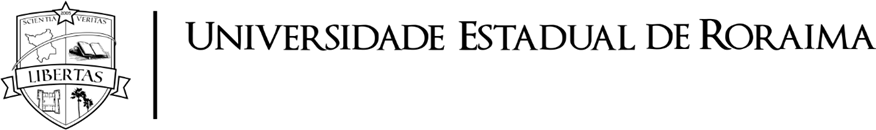 REQUISIÇÃO DE MATERIAL DO ALMOXARIFADOREQUISIÇÃO DE MATERIAL DO ALMOXARIFADOREQUISIÇÃO DE MATERIAL DO ALMOXARIFADOREQUISIÇÃO DE MATERIAL DO ALMOXARIFADOREQUISIÇÃO DE MATERIAL DO ALMOXARIFADOREQUISIÇÃO DE MATERIAL DO ALMOXARIFADOREQUISIÇÃO DE MATERIAL DO ALMOXARIFADOREQUISIÇÃO DE MATERIAL DO ALMOXARIFADO_________________________________________________________ASSINATURA E CARIMBO DO RESPONSÁVEL PELO SETOR REQUISITANTE_________________________________________________________ASSINATURA E CARIMBO DO RESPONSÁVEL PELO SETOR REQUISITANTEObservações: A guarda do material é de responsabilidade de quem autorizou.Justificar com Memorando quantitativos de materiais quando solicitado em quantidade maior que o habitual.Observações: A guarda do material é de responsabilidade de quem autorizou.Justificar com Memorando quantitativos de materiais quando solicitado em quantidade maior que o habitual.Observações: A guarda do material é de responsabilidade de quem autorizou.Justificar com Memorando quantitativos de materiais quando solicitado em quantidade maior que o habitual.Observações: A guarda do material é de responsabilidade de quem autorizou.Justificar com Memorando quantitativos de materiais quando solicitado em quantidade maior que o habitual.Observações: A guarda do material é de responsabilidade de quem autorizou.Justificar com Memorando quantitativos de materiais quando solicitado em quantidade maior que o habitual.Observações: A guarda do material é de responsabilidade de quem autorizou.Justificar com Memorando quantitativos de materiais quando solicitado em quantidade maior que o habitual.Requisitado em:   /     /Requisitado em:   /     /Recebido:    /      /Recebido:    /      /Recebido:    /      /Recebido:    /      /Recebido:    /      /Recebido:    /      /Setor Requisitante: Setor Requisitante: Setor Requisitante: Setor Requisitante: Setor Requisitante: Setor Requisitante: Setor Requisitante: Setor Requisitante: ItemEspecificaçãoUnd. MedidaQuant. PedidaQuant. PedidaQuant. FornecidaQuant. FornecidaObservação______________________________________________Divisão de Almoxarifado/Entrega do material______________________________________________Divisão de Almoxarifado/Entrega do material_____________________________________________Requisitante/Recebimento do material_____________________________________________Requisitante/Recebimento do material_____________________________________________Requisitante/Recebimento do material_____________________________________________Requisitante/Recebimento do material_____________________________________________Requisitante/Recebimento do material_____________________________________________Requisitante/Recebimento do material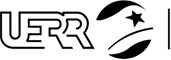 ------------------------------------------------------------------ corte aqui ---------------------------------------------------------------------------------------------------------------------------------------------- corte aqui ---------------------------------------------------------------------------------------------------------------------------------------------- corte aqui ---------------------------------------------------------------------------------------------------------------------------------------------- corte aqui ---------------------------------------------------------------------------------------------------------------------------------------------- corte aqui ---------------------------------------------------------------------------------------------------------------------------------------------- corte aqui ---------------------------------------------------------------------------------------------------------------------------------------------- corte aqui ---------------------------------------------------------------------------------------------------------------------------------------------- corte aqui ----------------------------------------------------------------------------COPROVANTE DE ENTREGA DE MATERIAL DO ALMOXARIFADOCOPROVANTE DE ENTREGA DE MATERIAL DO ALMOXARIFADOCOPROVANTE DE ENTREGA DE MATERIAL DO ALMOXARIFADOCOPROVANTE DE ENTREGA DE MATERIAL DO ALMOXARIFADOCOPROVANTE DE ENTREGA DE MATERIAL DO ALMOXARIFADOCOPROVANTE DE ENTREGA DE MATERIAL DO ALMOXARIFADOCOPROVANTE DE ENTREGA DE MATERIAL DO ALMOXARIFADOCOPROVANTE DE ENTREGA DE MATERIAL DO ALMOXARIFADO_________________________________________________________ASSINATURA E CARIMBO DO RESPONSÁVEL PELO SETOR REQUISITANTE_________________________________________________________ASSINATURA E CARIMBO DO RESPONSÁVEL PELO SETOR REQUISITANTEObservações: A guarda do material é de responsabilidade de quem autorizou.Justificar com Memorando quantitativos de materiais quando solicitado em quantidade maior que o habitualObservações: A guarda do material é de responsabilidade de quem autorizou.Justificar com Memorando quantitativos de materiais quando solicitado em quantidade maior que o habitualObservações: A guarda do material é de responsabilidade de quem autorizou.Justificar com Memorando quantitativos de materiais quando solicitado em quantidade maior que o habitualObservações: A guarda do material é de responsabilidade de quem autorizou.Justificar com Memorando quantitativos de materiais quando solicitado em quantidade maior que o habitualObservações: A guarda do material é de responsabilidade de quem autorizou.Justificar com Memorando quantitativos de materiais quando solicitado em quantidade maior que o habitualObservações: A guarda do material é de responsabilidade de quem autorizou.Justificar com Memorando quantitativos de materiais quando solicitado em quantidade maior que o habitualRequisitado em:     /     /Requisitado em:     /     /Recebido:    /     /Recebido:    /     /Recebido:    /     /Recebido:    /     /Recebido:    /     /Recebido:    /     /Setor Requisitante: Setor Requisitante: Setor Requisitante: Setor Requisitante: Setor Requisitante: Setor Requisitante: Setor Requisitante: Setor Requisitante: ItemEspecificaçãoUnd. MedidaUnd. MedidaQuant. PedidaQuant. PedidaQuant. FornecidaObservação_____________________________________________________________Divisão de Almoxarifado/Entrega do material_____________________________________________________________Divisão de Almoxarifado/Entrega do material_____________________________________________________________Requisitante/Recebimento do material_____________________________________________________________Requisitante/Recebimento do material_____________________________________________________________Requisitante/Recebimento do material_____________________________________________________________Requisitante/Recebimento do material_____________________________________________________________Requisitante/Recebimento do material_____________________________________________________________Requisitante/Recebimento do material